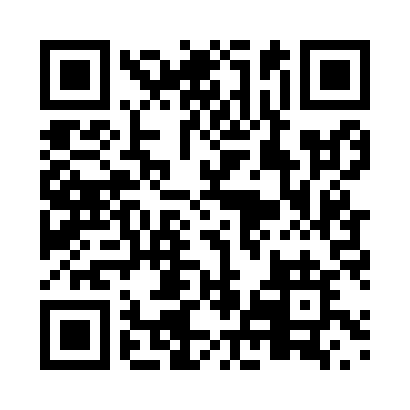 Prayer times for Aillik, Newfoundland and Labrador, CanadaWed 1 May 2024 - Fri 31 May 2024High Latitude Method: Angle Based RulePrayer Calculation Method: Islamic Society of North AmericaAsar Calculation Method: HanafiPrayer times provided by https://www.salahtimes.comDateDayFajrSunriseDhuhrAsrMaghribIsha1Wed3:045:1512:546:068:3410:442Thu3:035:1212:546:078:3610:453Fri3:025:1012:546:088:3810:464Sat3:015:0812:546:098:4010:475Sun3:005:0612:536:108:4210:486Mon2:595:0412:536:118:4410:497Tue2:585:0212:536:138:4610:508Wed2:575:0012:536:148:4810:519Thu2:564:5812:536:158:4910:5210Fri2:554:5612:536:168:5110:5211Sat2:544:5412:536:178:5310:5312Sun2:534:5212:536:188:5510:5413Mon2:524:5112:536:198:5710:5514Tue2:514:4912:536:208:5910:5615Wed2:504:4712:536:219:0010:5716Thu2:494:4512:536:229:0210:5817Fri2:494:4412:536:239:0410:5918Sat2:484:4212:536:249:0611:0019Sun2:474:4012:536:259:0711:0120Mon2:464:3912:536:269:0911:0121Tue2:464:3712:536:279:1111:0222Wed2:454:3612:546:289:1211:0323Thu2:444:3412:546:299:1411:0424Fri2:434:3312:546:309:1511:0525Sat2:434:3112:546:319:1711:0626Sun2:424:3012:546:319:1811:0627Mon2:424:2912:546:329:2011:0728Tue2:414:2812:546:339:2111:0829Wed2:414:2712:546:349:2311:0930Thu2:404:2512:546:359:2411:0931Fri2:404:2412:556:359:2511:10